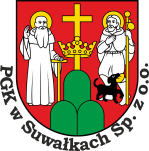 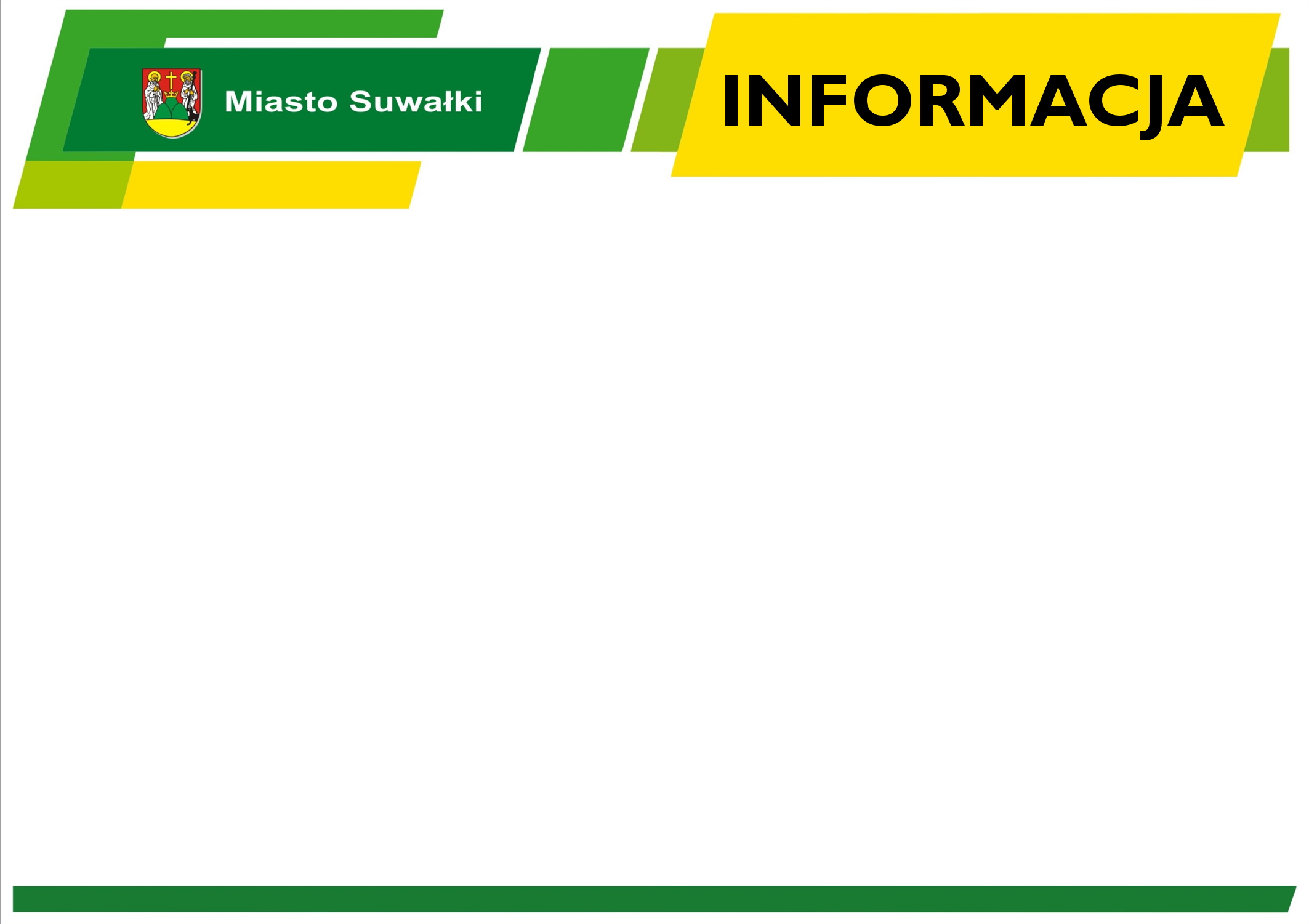 MIASTO SUWAŁKI INFORMUJE, ŻE W DNIU WYBORÓW SAMORZĄDOWYCH 2024  URUCHOMIONA BĘDZIE USŁUGA BEZPŁATNEGO DOWOZU DO LOKALI WYBORCZYCH NA TERENIE MIASTA SUWAŁKI. OFERTA SKIEROWANA JEST DO:* OSÓB NIEPEŁNOSPRAWNYCH (STOPIEŃ ZNACZNY I UMIARKOWANY); * OSÓB, KTÓRE NAJPÓŹNIEJ W DNIU WYBORÓW UKOŃCZĄ 60 LAT.ZGŁOSZENIA PRZEJAZDU PRZYJMOWANE BĘDĄ W DNIACH: 04.03.2024 r. – 25.03.2024 r. (I TURA WYBORÓW);8.04.2024 r. – 15.04.2024 r. (II TURA WYBORÓW);POD NUMERAMI TELEFONÓW:* 87 566 50 20 (CZYNNY W GODZINACH 7.00 – 15.00);* 87 565 32 86 (CZYNNY CAŁODOBOWO.)